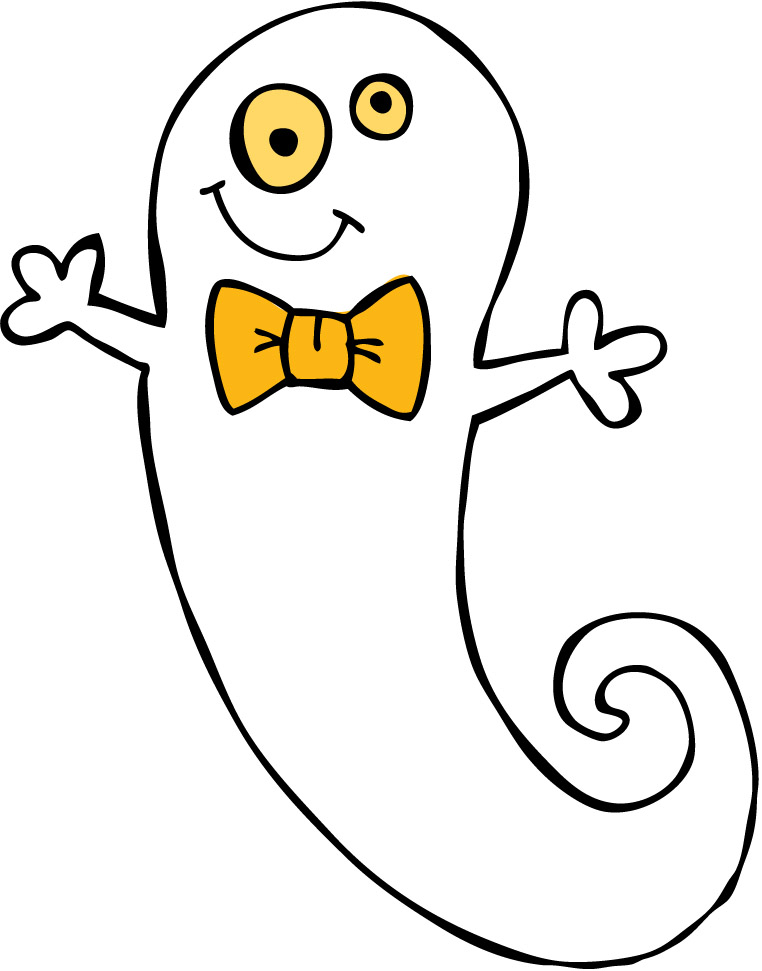 ____________________________________